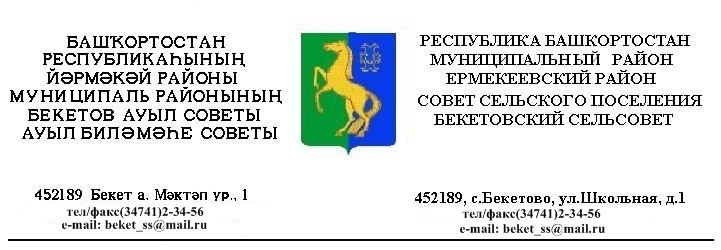 Ҡ А Р А Р                                                     № 7.6                        Р Е Ш Е Н И Е«28»  февраль 2020 й.                                                              «28»  февраля 2020 г.Об утверждении плана мероприятий по Году эстетики населенных пунктов в  сельском поселении Бекетовский   сельсовет муниципального района Ермекеевский  район Республики Башкортостан на 2020 год        Руководствуясь Указом Главы Республики Башкортостан от 17 октября 2019 года № 341 «Об объявлении в Республике Башкортостан 2020 года                Годом эстетики населенных пунктов: газоны, тротуары, освещение, заборы»               в целях создания условий комфортного проживания населения сельского поселения, повышения уровня благоустройства, формирования эстетического внешнего облика населенных пунктов и создание благоприятной жизненной среды, Совет сельского поселения Бекетовский   сельсовет муниципального района Ермекеевский  район Республики Башкортостан решил:1.Утвердить план мероприятий по Году эстетики населенных пунктов благоустройству в сельском поселении Бекетовский  сельсовет муниципального района Ермекеевский  район Республики Башкортостан на 2020 год, согласно приложению № 1.2. Утвердить состав организационного комитета по подготовке и проведению мероприятий, посвященных к Году эстетики населенных пунктов в сельском поселении Бекетовский сельсовет муниципального района Ермекеевский район  Республики Башкортостан на 2020 год (приложение № 2).3.Настоящее решение обнародовать в установленном законом порядке на информационном стенде в здании администрации сельского поселения сельского поселения Бекетовский   сельсовет муниципального района Ермекеевский  район Республики Башкортостан.4.Контроль за исполнением настоящего решения возложить на постоянную комиссию Совета по развитию предпринимательства, земельным вопросам, благоустройству и экологии.Глава сельского поселения Бекетовский сельсоветмуниципального районаЕрмекеевский  районРеспублики Башкортостан                                                             З.З.Исламова                                                                                                                ПРИЛОЖЕНИЕ  № 1                                                                         к решению Совета сельского                                                                                поселения Бекетовский   сельсовет                                                               муниципального района                                                                Ермекеевский  район                                                                       Республики Башкортостан                                                            № 7.6  от 28.02.2020 г.План мероприятий по Году эстетики населённых пунктов в сельском поселении  Бекетовский сельсовет муниципального района Ермекеевский  район Республики Башкортостан                                                                                           ПРИЛОЖЕНИЕ  № 1                                                                       к решению Совета сельского                                                                            поселения Бекетовский   сельсовет                                                               муниципального района                                                                Ермекеевский  район                                                                    Республики Башкортостан                                                        № 7.6  от 28.02.2020 г.Состав организационного комитета сельского поселения     по Году эстетики населённых пунктов в сельском поселении  Бекетовскийсельсовет муниципального района Ермекеевский  район Республики Башкортостан                                       Состав оргкомитета: Исламова З.З.           - глава сельского поселения,                                       председатель ; Ахметшина Ф.К..   – управляющий делами администрации сельского поселения ;                                      заместитель председателя ( по согласованию) ;		 Ахмадуллина Л.И.-     депутат ( по согласованию )                                        Члены оргкомитета:  Кашапова Г.З.    -  председатель Совета Женщин; Муллахметова Р.Н. - председатель  Совета Ветеранов ; Мухтаруллина Р.А.  – Зав. ФА П с. Новотураево(по согласованию) ; Багманова Э.Х.- специалист сельского поселения .№ п/пЧто запланированоАдресСроки реализации(месяц)Ответственный за реализацию данного мероприятия1Проведение заседания Совета сельского поселения« О благоустройстве и санитарной очистке населенных пунктов, производственных объектов на территории сельского поселения»с. Бекетово, ул. Школьная, д. 1апрельГлава сельского поселения, депутаты Совета 2Проведение собраний граждан по вопросам уборки придомовых территорий Все населенные пунктыАпрель, сентябрьГлава сельского поселения, депутаты Совета  3Организация и проведение субботников по благоустройству и уборке закрепленных территорий около организаций, учреждений, частных домовладенийВсе населенные пунктыАпрель, сентябрьГлава сельского поселения, депутаты Совета  4.Организация проведения субботника по благоустройству и уборке родника в с.Бекетовос. БекетовоАпрель,-сентябрьГлава сп5Косметический ремонт памятников, обелисков погибшим в годы ВОВ, уборка прилегающих к ним территорийВсе населенные пунктыАпрель Глава сельского поселения  6Проведение рейдов по улицам сел с целью выявление частных домов, требующих ремонта заборов, покраски строенийВсе населенные пунктыАпрель-августГлава сельского поселения, депутаты Совета 7 Озеленение населенных пунктов сельского поселения территорий около частных домовладений, административных зданий, организацийВсе населенные пунктыМай - июньАдминистрация с/п, руководители предприятий, частные домовладельцы8Посадка зеленых насажденийВсе населенные пунктыАпрель, октябрьАдминистрация с/п, руководители предприятий, частные домовладельцы9Уход за зелеными насаждениями: обрезка деревьев, кустарников, санитарная вырубка,              уход за клумбами)Все населенные пунктыАпрель-май, октябрьАдминистрация с/п, руководители предприятий, частные домовладельцы10Благоустройство дворовых территорий, создание газонов, клумб, палисадников с. Бекетово, с. Новый, с. Городецкое  и с.Новотураево Апрель-майАдминистрация с/п, руководители предприятий, частные домовладельцы11Санитарная прочистка лесополос от сухостоя и кустарниковВсе населенные пунктыСентябрь-октябрьГлава сельского поселения, депутаты Совета12Ремонт и покраска заборов, ворот, ограждений, фасадов зданий, сооружение новыхВсе населенные пункты05-10Администрация с/п, руководители предприятий, частные домовладельцы13Обкос травы придомовых и иных территорий,Все населенные пунктыИюль-октябрьАдминистрация с/п, руководители предприятий, частные домовладельцы14Скашивание обочин дорог и заброшенных территорий от сорной растительностиВсе населенные пунктыИюль-октябрьГлава сельского поселения  15Работы по освещению территорий населенных пунктов            (замена старых светильников на светодиодные)Все населенные пунктыАпрель- октябрьГлава сельского поселения 16Благоустройство территории  родников                            на территории поселенияс. БекетовоАпрель- октябрьГлава сельского поселения 